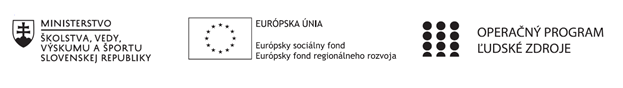 Správa o činnosti pedagogického klubu Príloha:Prezenčná listina zo stretnutia pedagogického klubuFotografie zo  stretnutia pedagogického klubuPrioritná osVzdelávanieŠpecifický cieľ1.1.1 Zvýšiť inkluzívnosť a rovnaký prístup ku kvalitnému vzdelávaniu a zlepšiť výsledky a kompetencie detí a žiakovPrijímateľZákladná škola, Štúrova 341, Hanušovce n/TNázov projektuRozvoj funkčnej gramotnosti žiakov v  základnej školeKód projektu  ITMS2014+312011Q919Názov pedagogického klubu Klub rozvoja osobnosti žiakovDátum stretnutia  pedagogického klubu3.6.2019Miesto stretnutia  pedagogického klubuZŠ Hanušovce n/T, klubovňaMeno koordinátora pedagogického klubuAnna Hliboká ČurlikováOdkaz na webové sídlo zverejnenej správywww.zshanusovce.edupage.skManažérske zhrnutie:krátka anotácia, kľúčové slová rozvoj čitateľskej gramotnosti v predmete slovenský jazyk, prierezová téma  osobnostný a sociálny rozvoj, metodika výučbyNa zasadnutí pedagogického klubu členovia spracovávali návrhy  metodických pracovných listov na vyučovanie zamerané  na rozvoj čitateľskej gramotnosti  v  prierezovej téme  osobnostný a sociálny rozvoj v predmete slovenský jazyk a literatúra.Hlavné body, témy stretnutia, zhrnutie priebehu stretnutia:Tvorba metodických pracovných listov a vstupných testov na rozvoj funkčnej gramotnosti žiakov základnej školy pre nižšie sekundárne vzdelávanie  (ISCED 2).práca s textom na rozvoj funkčnej gramotnosti žiakov,riešenie úloh v pracovných listoch a riešenie testov (vstupných a výstupných na zistenie úrovne dosiahnutých výsledkov),zážitkové učenie, simulácie prírodných a sociálnych javov,riešenie problémových situácií,tvorivé písanie.Závery a odporúčania:Pri tvorbe  metodických pracovných listov k pracovným  listom  uplatňovať ciele rozvoja prierezovej témy na rozvoj čitateľskej gramotnosti ako súčasť  učebného obsahu vyučovacieho predmetu SJL a inovatívne metódy, formy, postupy, aktivity, návody na inovatívny výchovno-vzdelávací proces.Vypracoval (meno, priezvisko)Anna Hliboká ČurlikováDátum7.6.2019PodpisSchválil (meno, priezvisko)Viera HodoškováDátumPodpis